PREPARED AMERICAN 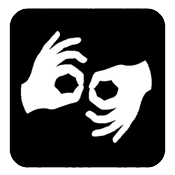 SIGN LANGUAGE PERFORMANCE PURPOSETo evaluate each contestant’s ability to prepare and interpret an ASL performance clearly and accurately.CLOTHING REQUIREMENTFor men: A solid short sleeved SkillsUSA polo in a color contrasting contestant’s skin for maximum visibility; black dress slacks; black socks and black dress shoes.For women: A solid short sleeved SkillsUSA polo in a color contrasting contestant’s skin for maximum visibility; black dress slacks or a knee length plain black skirt; black sheer or skin-tone seamless hose and black dress shoes.Additionally, all contestants must remove jewelry, bright colored nail polish, or otherwise distracting articles of clothing for the competition, as they impede judging ability and detract from the performance. Hair and headwear that obstruct the contestant’s facial expression must also be removed.These regulations refer to clothing items that are pictured and described at: www.skillsusastore.org. If you have questions about clothing or other logo items, call 800-401-1560 or 703-956-3723.Note: Contestants must wear their official contest clothing to the contest orientation meeting.ELIGIBILITYOpen to active SkillsUSA members.OBSERVER RULESObservers will be allowed to view the performances in the presentation room provided space is available. No talking or gesturing will be permitted. No observers will be allowed in the assembly area. No member of the audience will be permitted to enter or leave the demonstration room while a contestant is signing. No member of the audience will be permitted to use cameras, video recorders or tape recorders.EQUIPMENT AND MATERIALS1. Supplied by the technical committee:a. Stopwatchb. Time cards2. Supplied by the contestant:a. All competitors must create a one-page résumé and submit a hard copy to the technical committee chair at orientation. Failure to do so will result in a 10-point penalty.Note: Your contest may also require a hard copy of your translated performance as part of the actual contest. Check the Contest Guidelines and/or the updates page on the SkillsUSA website:www.skillsusa.org/compete/updates.shtmlARRANGEMENT OF ROOMSPresentation room: A room will be furnished with two tables, each with chairs for judges and a timekeeper/room monitor.SCOPE OF THE CONTESTKnowledge PerformanceThis contest may include a written knowledge test assessing general knowledge of deaf culture and ASL.Skill PerformanceThis contest assesses public signing and interpretation skills through delivery of a two to two and a half minute performance.Contest Guidelines1. The topic for the prepared performance may be selected by the contestant and must be suitable material introduced before the performance. The introduction may also include the contestants number and a few interesting things about them if more material is needed to meet the time requirements; however, the introduction may not be excessively long (over 30 seconds). Material may include one of the following:An original story or poem prepared by the studentAn ABC storyAn interpretation of a poem, story, or song, whose author must be attributed (contestants will not be permitted to use music as an accompaniment if they choose to present using song lyrics)2. The performance will be two to two and a half minutes in length. Penalty: Five points will be deducted for every 30 seconds under two minutes, or for every 30 seconds over two and a half minutes.3. Time limit: Time will be started when the performance begins. The timer will signal the speaker at two minutes and at two and a half minutes. The contestant will be permitted to use a watch or clock.4. No visual aids, props, notes and/or note cards will be permitted.5. Contestants will not mention their name, school, city or state. A five-point penalty will be assessed for each occurrence.6. Contestants may choose to submit one typewritten translated copy of the performance to the technical committee prior to the debriefing meeting.7. The following judging criteria will be used:a. Sign Accuracy —Accurate usage of signsAdherence to the five parameters of ASLGrammar/Facial ExpressionAccurate fingerspelling and/or contrasting structure if applicableMaterial is glossed correctly (good interpretive choices)b. Performance Ability — No visible nervous habitsTone appropriate to contentFlow of movement Memorization and preparednessFocus and poiseCreation of mood/characterUniquenessc. Appropriate Material — Uses respectful signsTopic or material is clearly suitable for a school environmentd. Professionalism — Clothing meets requirementsContestant is respectfulAwareness of audiencee. Sign Clarity — Speed is regulated (modifying tempo)Use of SpaceSigns are proportionate and visible Regional Signs are clarifiedf. Timing — Performance meets time requirements (including limitations on introductions)Standards and CompetenciesPS 1.0 — Design and create an effective presentation based upon the designed theme1.1 Prepare a presentation for a specific time1.2 Show memorization and preparedness1.3 Select appropriate materialPS 2.0 — Deliver the presentation in a professional manner2.1 Demonstrate an effective and pleasing delivery style2.2 Effectively use a variety of signs2.3 Make a formal and effective introduction of material 2.4 Use a variety of techniques including: contrasting structure, adherence to parameters, varied facials, modifying tempo and enthusiasm2.5 Demonstrate poise and self-control while presenting2.6 Demonstrate good platform development and personal confidence2.7 Communicate the presentation in a compact and accurately conveyed manner2.8 Complete the performance within the time limits set by contest requirementsPS 3.0 — Wear appropriate clothing for the contest3.1 Display clothing that meets standards for competition3.2 Demonstrate good grooming in dress and personal hygiene